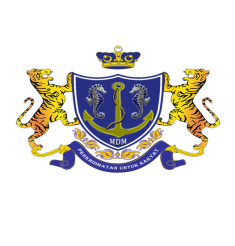 MAJLIS DAERAH MERSING   KENYATAAN SEBUT HARGA SECARA UNDIANProjek secara undian adalah dipelawa kepada Kontraktor Bumiputera yang menepati syarat dibawah untuk hadir menyertai proses undian : Berdaftar dengan Jabatan Kejuruteraan, Majlis Daerah Mersing sebelum 11 September 2019.Memiliki Sijil Perakuan Pendaftaran Kontraktor (SPPK) oleh CIDB dan, Memiliki Sijil Perolehan Kerja Kerajaan (SPKK) oleh CIDB dan Memiliki sijil di bawah Sijil Taraf Bumiputera (STB) oleh PKK ATAU Berdaftar dengan Kementerian Kewangan (Kod Bidang 221002) YANG DIPERTUAMAJLIS DAERAH MERSINGNO 1, JALAN TUN DR ISMAIL86800 MERSING, JOHORBILTAJUK PROJEKHARGA PROJEKGREDLOKASI DAN MASA PENDAFTARAN UNTUK PENYERTAANLOKASI DAN MASA UNDIAN1Kerja-Kerja Pembaikan Dan Penyelenggaraan Sistem Perparitan Di Jalan Haji Musa, MersingRM50,000.00G1Kaunter OSC,Pejabat Majlis Daerah Mersing,No 1, Jalan Tun Dr Ismail,86800 Mersing.18 September 2019 (Rabu)Masa :9.00 pagi-12.45 tengahari &2.00 petang hingga 4.45 petang Dewan Jubli Intan, Bandar Mersing 19 September 2019 (Khamis)Masa :Jam 9.00 Pagi Hingga 10.00 Pagi (Pendaftaran No Giliran Mengundi)Pada Jam 10.00 Pagi (Acara Mengundi)KEHADIRAN : PEMILIK SAHAJA DIBENARKAN2Kerja-Kerja Pembaikan Dan Penyelenggaraan Sistem Perparitan Di Jalan Bawal, Taman MersingRM50,000.00G1Kaunter OSC,Pejabat Majlis Daerah Mersing,No 1, Jalan Tun Dr Ismail,86800 Mersing.18 September 2019 (Rabu)Masa :9.00 pagi-12.45 tengahari &2.00 petang hingga 4.45 petang Dewan Jubli Intan, Bandar Mersing 19 September 2019 (Khamis)Masa :Jam 9.00 Pagi Hingga 10.00 Pagi (Pendaftaran No Giliran Mengundi)Pada Jam 10.00 Pagi (Acara Mengundi)KEHADIRAN : PEMILIK SAHAJA DIBENARKAN3Kerja-Kerja Pembaikan Dan Penyelenggaraan Sistem Perparitan Di Jalan Dato Luar, MersingRM50,000.00G1Kaunter OSC,Pejabat Majlis Daerah Mersing,No 1, Jalan Tun Dr Ismail,86800 Mersing.18 September 2019 (Rabu)Masa :9.00 pagi-12.45 tengahari &2.00 petang hingga 4.45 petang Dewan Jubli Intan, Bandar Mersing 19 September 2019 (Khamis)Masa :Jam 9.00 Pagi Hingga 10.00 Pagi (Pendaftaran No Giliran Mengundi)Pada Jam 10.00 Pagi (Acara Mengundi)KEHADIRAN : PEMILIK SAHAJA DIBENARKAN4Kerja-Kerja Penyelenggaraan Jalan Di Jalan Masjid, MersingRM50,000.00G1Kaunter OSC,Pejabat Majlis Daerah Mersing,No 1, Jalan Tun Dr Ismail,86800 Mersing.18 September 2019 (Rabu)Masa :9.00 pagi-12.45 tengahari &2.00 petang hingga 4.45 petang Dewan Jubli Intan, Bandar Mersing 19 September 2019 (Khamis)Masa :Jam 9.00 Pagi Hingga 10.00 Pagi (Pendaftaran No Giliran Mengundi)Pada Jam 10.00 Pagi (Acara Mengundi)KEHADIRAN : PEMILIK SAHAJA DIBENARKAN5Kerja-Kerja Pemasangan Guardrail Dan Papan Tanda Taman Di Taman Sri Pantai, MersingRM50,000.00G1Kaunter OSC,Pejabat Majlis Daerah Mersing,No 1, Jalan Tun Dr Ismail,86800 Mersing.18 September 2019 (Rabu)Masa :9.00 pagi-12.45 tengahari &2.00 petang hingga 4.45 petang Dewan Jubli Intan, Bandar Mersing 19 September 2019 (Khamis)Masa :Jam 9.00 Pagi Hingga 10.00 Pagi (Pendaftaran No Giliran Mengundi)Pada Jam 10.00 Pagi (Acara Mengundi)KEHADIRAN : PEMILIK SAHAJA DIBENARKAN6Kerja-Kerja Penyelenggaraan Sistem Perparitan Di Jalan Sekolah, Kampung Hubong, MersingRM50,000.00G1Kaunter OSC,Pejabat Majlis Daerah Mersing,No 1, Jalan Tun Dr Ismail,86800 Mersing.18 September 2019 (Rabu)Masa :9.00 pagi-12.45 tengahari &2.00 petang hingga 4.45 petang Dewan Jubli Intan, Bandar Mersing 19 September 2019 (Khamis)Masa :Jam 9.00 Pagi Hingga 10.00 Pagi (Pendaftaran No Giliran Mengundi)Pada Jam 10.00 Pagi (Acara Mengundi)KEHADIRAN : PEMILIK SAHAJA DIBENARKAN7Kerja-Kerja Penyelenggaraan Dan Pembaikan Sistem Perparitan Di Jalan Wawasan 13, Taman Wawasan, MersingRM50,000.00G1Kaunter OSC,Pejabat Majlis Daerah Mersing,No 1, Jalan Tun Dr Ismail,86800 Mersing.18 September 2019 (Rabu)Masa :9.00 pagi-12.45 tengahari &2.00 petang hingga 4.45 petang Dewan Jubli Intan, Bandar Mersing 19 September 2019 (Khamis)Masa :Jam 9.00 Pagi Hingga 10.00 Pagi (Pendaftaran No Giliran Mengundi)Pada Jam 10.00 Pagi (Acara Mengundi)KEHADIRAN : PEMILIK SAHAJA DIBENARKAN8Kerja-Kerja Membina Dan Menyiapkan Bonggol Di Taman Wawasan Indah, MersingRM50,000.00G1Kaunter OSC,Pejabat Majlis Daerah Mersing,No 1, Jalan Tun Dr Ismail,86800 Mersing.18 September 2019 (Rabu)Masa :9.00 pagi-12.45 tengahari &2.00 petang hingga 4.45 petang Dewan Jubli Intan, Bandar Mersing 19 September 2019 (Khamis)Masa :Jam 9.00 Pagi Hingga 10.00 Pagi (Pendaftaran No Giliran Mengundi)Pada Jam 10.00 Pagi (Acara Mengundi)KEHADIRAN : PEMILIK SAHAJA DIBENARKAN9Kerja-Kerja Penyelenggaraan Jalan Di Jalan Makam, Mersing Kanan, MersingRM50,000.00G1Kaunter OSC,Pejabat Majlis Daerah Mersing,No 1, Jalan Tun Dr Ismail,86800 Mersing.18 September 2019 (Rabu)Masa :9.00 pagi-12.45 tengahari &2.00 petang hingga 4.45 petang Dewan Jubli Intan, Bandar Mersing 19 September 2019 (Khamis)Masa :Jam 9.00 Pagi Hingga 10.00 Pagi (Pendaftaran No Giliran Mengundi)Pada Jam 10.00 Pagi (Acara Mengundi)KEHADIRAN : PEMILIK SAHAJA DIBENARKAN10Kerja-Kerja Penyelenggaraan Jalan Di Jalan Jeti, MersingRM50,000.00G1Kaunter OSC,Pejabat Majlis Daerah Mersing,No 1, Jalan Tun Dr Ismail,86800 Mersing.18 September 2019 (Rabu)Masa :9.00 pagi-12.45 tengahari &2.00 petang hingga 4.45 petang Dewan Jubli Intan, Bandar Mersing 19 September 2019 (Khamis)Masa :Jam 9.00 Pagi Hingga 10.00 Pagi (Pendaftaran No Giliran Mengundi)Pada Jam 10.00 Pagi (Acara Mengundi)KEHADIRAN : PEMILIK SAHAJA DIBENARKAN11Membaikpulih Pondok Rehat Di Bandar Mersing, MersingRM50,000.00G1Kaunter OSC,Pejabat Majlis Daerah Mersing,No 1, Jalan Tun Dr Ismail,86800 Mersing.18 September 2019 (Rabu)Masa :9.00 pagi-12.45 tengahari &2.00 petang hingga 4.45 petang Dewan Jubli Intan, Bandar Mersing 19 September 2019 (Khamis)Masa :Jam 9.00 Pagi Hingga 10.00 Pagi (Pendaftaran No Giliran Mengundi)Pada Jam 10.00 Pagi (Acara Mengundi)KEHADIRAN : PEMILIK SAHAJA DIBENARKAN12Kerja-Kerja Membina Nama Taman Serta Kerja-Kerja Berkaitan Di Taman Fajar Endau,Majlis Daerah MersingRM50,000.00G1Kaunter OSC,Pejabat Majlis Daerah Mersing,No 1, Jalan Tun Dr Ismail,86800 Mersing.18 September 2019 (Rabu)Masa :9.00 pagi-12.45 tengahari &2.00 petang hingga 4.45 petang Dewan Jubli Intan, Bandar Mersing 19 September 2019 (Khamis)Masa :Jam 9.00 Pagi Hingga 10.00 Pagi (Pendaftaran No Giliran Mengundi)Pada Jam 10.00 Pagi (Acara Mengundi)KEHADIRAN : PEMILIK SAHAJA DIBENARKAN13Kerja-Kerja Membina Papan Tanda Taman Serta Kerja-Kerja Berkaitan Di Sekitar Kawasan Jemaluang, Majlis Daerah MersingRM50,000.00G1Kaunter OSC,Pejabat Majlis Daerah Mersing,No 1, Jalan Tun Dr Ismail,86800 Mersing.18 September 2019 (Rabu)Masa :9.00 pagi-12.45 tengahari &2.00 petang hingga 4.45 petang Dewan Jubli Intan, Bandar Mersing 19 September 2019 (Khamis)Masa :Jam 9.00 Pagi Hingga 10.00 Pagi (Pendaftaran No Giliran Mengundi)Pada Jam 10.00 Pagi (Acara Mengundi)KEHADIRAN : PEMILIK SAHAJA DIBENARKAN14Perkhimatan Pembersihan Semak Samun Di Jalan Bawal Dan Jalan Cencaru Serta Kerja-Kerja Berkaitan, Majlis Daerah Mersing.RM40,000.00KOD BIDANG 221002Kaunter OSC,Pejabat Majlis Daerah Mersing,No 1, Jalan Tun Dr Ismail,86800 Mersing.18 September 2019 (Rabu)Masa :9.00 pagi-12.45 tengahari &2.00 petang hingga 4.45 petang Dewan Jubli Intan, Bandar Mersing 19 September 2019 (Khamis)Masa :Jam 9.00 Pagi Hingga 10.00 Pagi (Pendaftaran No Giliran Mengundi)Pada Jam 10.00 Pagi (Acara Mengundi)KEHADIRAN : PEMILIK SAHAJA DIBENARKAN15Perkhimatan Penyelenggaraan Longkang Taman Intan Dan Taman Emas Serta Kerja-Kerja Berkaitan, Majlis Daerah MersingRM30,000.00KOD BIDANG 221002Kaunter OSC,Pejabat Majlis Daerah Mersing,No 1, Jalan Tun Dr Ismail,86800 Mersing.18 September 2019 (Rabu)Masa :9.00 pagi-12.45 tengahari &2.00 petang hingga 4.45 petang Dewan Jubli Intan, Bandar Mersing 19 September 2019 (Khamis)Masa :Jam 9.00 Pagi Hingga 10.00 Pagi (Pendaftaran No Giliran Mengundi)Pada Jam 10.00 Pagi (Acara Mengundi)KEHADIRAN : PEMILIK SAHAJA DIBENARKAN